от 27 октября 2020 года										№ 994О внесении изменений в постановление администрации городского округа город Шахунья Нижегородской области от 8 апреля 2020 года № 324 «Об утверждении муниципальной программы «Развитие агропромышленного комплекса 
городского округа город Шахунья Нижегородской области»В связи с изменением объемов и направлений финансирования мероприятий муниципальной программы «Развитие агропромышленного комплекса городского округа город Шахунья Нижегородской области», утвержденной постановлением администрации городского округа город Шахунья от 8 апреля 2020 года № 324,  администрация городского округа город Шахунья Нижегородской области 
п о с т а н о в л я е т:1. В постановление администрации городского округа город Шахунья  Нижегородской области от 8 апреля 2020 года № 324 «Об утверждении муниципальной программы «Развитие агропромышленного комплекса городского округа город Шахунья Нижегородской области»  внести прилагаемые изменения:1.1. В паспорте Программы раздел «Объемы бюджетных ассигнований» изложить в новой редакции, согласно приложению 1 к настоящему постановлению.1.2. Таблицу 1 Программы «Перечень основных мероприятий Муниципальной программы» изложить в новой редакции, согласно приложению 2 к настоящему постановлению.1.3. Таблицу 3 «Ресурсное обеспечение реализации Муниципальной программы за счет средств местного бюджета» изложить в новой редакции, согласно приложению 3 к настоящему постановлению.1.4. Таблицу 4 «Прогнозная оценка расходов на реализацию Муниципальной программы за счет всех источников» изложить в новой редакции, согласно приложению 4 к настоящему постановлению.1.5. В паспорте Подпрограммы 1 «Развитие сельского хозяйства и перерабатывающей промышленности» раздел «Объемы бюджетных ассигнований Подпрограммы 1» изложить в новой редакции, согласно приложению 5 к настоящему постановлению.1.6. В паспорте Подпрограммы 4 «Обеспечение реализации Муниципальной программы» раздел «Объемы бюджетных ассигнований Подпрограммы 4» изложить в новой редакции, согласно приложению 6 к настоящему постановлению.2. Настоящее постановление вступает в силу со дня подписания.3. Начальнику общего отдела администрации городского округа город Шахунья  Нижегородской области  разместить  настоящее постановление на официальном сайте администрации городского округа город Шахунья и в газете «Знамя труда».4. Контроль за исполнением настоящего постановления возложить на  начальника управления сельского хозяйства администрации городского округа город Шахунья 
С.И. Соколова.Глава местного самоуправлениягородского округа город Шахунья						          Р.В.КошелевПриложение 1Приложение 2Таблица 1Перечень основных мероприятий Муниципальной программыПриложение3Таблица 3. Ресурсное обеспечение реализации Муниципальной программы за счет средств местного бюджетаПриложение 4Таблица 4. Прогнозная оценка расходов на реализацию Муниципальной программы за счет всех источниковПриложение 5Приложение 6___________________________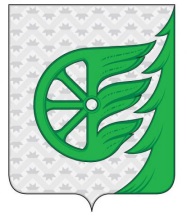 Администрация городского округа город ШахуньяНижегородской областиП О С Т А Н О В Л Е Н И ЕОбъемы бюджетных ассигнований ПрограммыМуниципальная программа  всего 121889,70987 тыс. рублейв том числе по годам реализации:2017 год. – 22556,45 тыс. рублей;2018 год -  20874,3 тыс. руб.;2019 год –  23593,68987 тыс. руб.;2020 год -  34250,67 тыс. руб.;2021 год -  10282,6 тыс. руб.;2022 год – 10332 тыс. руб.Подпрограмма 1 «Развитие сельского хозяйства и перерабатывающей промышленности»: всего 95303,37367 тыс. руб., в том числе по годам реализации2017 год – 18248,176 тыс. руб.;2018 год – 16791,7 тыс. руб.;2019 год – 19174,62767  тыс. руб.;2020 год - 29091,87 тыс. руб.;2021год -  5973,8 тыс. руб.;2022 год – 6023,2 тыс. руб.Подпрограмма 2 «Развитие сельских территорий» всего ___ тыс. руб.;в том числе по годам реализации:2017 год – нет;2018 год – нет;2019 год – нет.;2020 год – нет;2021 год – нет;2022 год – нет.Подпрограмма 3 «Эпизоотическое благополучие городского округа город Шахунья Нижегородской области»: всего 2571,153 тыс. руб., в том числе по годам реализации:2017 год – 304,053 тыс. руб.;2018 год – 359,5 тыс. руб.;2019 год –638,6 тыс. руб.;2020 год – 423 тыс. руб.;2021год  -  423 тыс. руб.;2022 год – 423 тыс. руб.Подпрограмма 4 «Обеспечение реализации Муниципальной программы»: всего 24015,1832 тыс. руб., в том числе по годам реализации2017 год – 4004,221 тыс. руб.;2018 год – 3723,1 тыс. руб.;2019 год – 3780,4622 тыс. руб.;2020 год – 4735,8 тыс. руб.;2021 год -  3885,8 тыс. руб.;2022 год – 3885,8 тыс. руб.№ п/п№ п/пНаименование мероприятияКатегория расходов (капвложения, НИОКР и прочие расходы)Категория расходов (капвложения, НИОКР и прочие расходы)Сроки выполненияИсполнители мероприятийИсполнители мероприятийОбъем финансирования (по годам) за счет средств местного бюджета, тыс. рублейОбъем финансирования (по годам) за счет средств местного бюджета, тыс. рублейОбъем финансирования (по годам) за счет средств местного бюджета, тыс. рублейОбъем финансирования (по годам) за счет средств местного бюджета, тыс. рублейОбъем финансирования (по годам) за счет средств местного бюджета, тыс. рублейОбъем финансирования (по годам) за счет средств местного бюджета, тыс. рублейОбъем финансирования (по годам) за счет средств местного бюджета, тыс. рублей№ п/п№ п/пНаименование мероприятияКатегория расходов (капвложения, НИОКР и прочие расходы)Категория расходов (капвложения, НИОКР и прочие расходы)Сроки выполненияИсполнители мероприятийИсполнители мероприятий2017 год2018 год2019 год2020 год2021 год2022 годВсегоМуниципальная программа «Развитие агропромышленного комплекса городского округа г. Шахунья Нижегородской области» Муниципальная программа «Развитие агропромышленного комплекса городского округа г. Шахунья Нижегородской области» Муниципальная программа «Развитие агропромышленного комплекса городского округа г. Шахунья Нижегородской области» Муниципальная программа «Развитие агропромышленного комплекса городского округа г. Шахунья Нижегородской области» Муниципальная программа «Развитие агропромышленного комплекса городского округа г. Шахунья Нижегородской области» Муниципальная программа «Развитие агропромышленного комплекса городского округа г. Шахунья Нижегородской области» Муниципальная программа «Развитие агропромышленного комплекса городского округа г. Шахунья Нижегородской области» Муниципальная программа «Развитие агропромышленного комплекса городского округа г. Шахунья Нижегородской области» 1651,9742425,5490,16221348,11148,11148,18211,9362Цель 1. Развитие производственно-финансовой деятельности организаций агропромышленного комплексаЦель 1. Развитие производственно-финансовой деятельности организаций агропромышленного комплексаЦель 1. Развитие производственно-финансовой деятельности организаций агропромышленного комплексаЦель 1. Развитие производственно-финансовой деятельности организаций агропромышленного комплексаЦель 1. Развитие производственно-финансовой деятельности организаций агропромышленного комплексаЦель 1. Развитие производственно-финансовой деятельности организаций агропромышленного комплексаЦель 1. Развитие производственно-финансовой деятельности организаций агропромышленного комплексаЦель 1. Развитие производственно-финансовой деятельности организаций агропромышленного комплекса1450,122001701130100010006950,1Подпрограмма «Развитие сельского хозяйства и перерабатывающей промышленности городского округа г. Шахунья Нижегородской области» Подпрограмма «Развитие сельского хозяйства и перерабатывающей промышленности городского округа г. Шахунья Нижегородской области» Подпрограмма «Развитие сельского хозяйства и перерабатывающей промышленности городского округа г. Шахунья Нижегородской области» Подпрограмма «Развитие сельского хозяйства и перерабатывающей промышленности городского округа г. Шахунья Нижегородской области» Подпрограмма «Развитие сельского хозяйства и перерабатывающей промышленности городского округа г. Шахунья Нижегородской области» Подпрограмма «Развитие сельского хозяйства и перерабатывающей промышленности городского округа г. Шахунья Нижегородской области» Подпрограмма «Развитие сельского хозяйства и перерабатывающей промышленности городского округа г. Шахунья Нижегородской области» Подпрограмма «Развитие сельского хозяйства и перерабатывающей промышленности городского округа г. Шахунья Нижегородской области» 1.1.1.1.Развитие производства продукции растениеводства (субсидирование части затрат)прочие расходыпрочие расходы2017-2022 годы1.1.11.1.1в т ч субсидирование части затрат на приобретение элитных семян1.1.21.1.2в т ч субвенции на оказание несвязной поддержки в отрасли растениеводства1.2.1.2.Развитие производства продукции животноводства (субсидирование части затрат)прочие расходыпрочие расходы2017-2022 годыУСХУСХ1378,8832,59009009004911,31.2.1.1.2.1.в т ч субвенции на возмещение части затрат на 1 кг реализованного молока1.2.2.1.2.2.в т ч субвенции на поддержку племенного животноводства1.2.3.1.2.3.в т ч реализация мероприятий , направленных на развитие сельского хозяйства и перерабатывающей промышленности (субсидирование части затрат в области животноводства)Прочие расходыПрочие расходы1378,8832,59009009004911,31.2.4.1.2.4.в т ч субвенции на обеспечение прироста с/х продукции собственного производства в рамках приоритетных отраслей АПК за счет средств областного бюджета1.3.1.3.Возмещение части затрат организаций агропромышленного комплекса на уплату процентов за пользование кредитными ресурсамипрочие расходыпрочие расходы2017-2022 годыУСХУСХ1.4.1.4.Предоставление средств на поддержку начинающих фермеров и развитие семейных животноводческих ферм на базе КФХпрочие расходыпрочие расходы2017-2022 годыУСХУСХ1.5.1.5.Управление рисками в сельскохозяйственном производстве (субсидирование части затратпрочие расходыпрочие расходы2017-2022 годыУСХУСХ1.6.1.6.Финансовое оздоровление сельскохозяйственных производителей (предоставление средств на погашение реструктурированной задолженности в бюджеты всех уровней и внебюджетные фондыпрочие расходыпрочие расходы2017-2022 годыУСХУСХ1.7.1.7.Приобретение и переоформление прав собственности на земельные участки из земель сельхозназначения (субсидирование части затрат)прочие расходыпрочие расходы2017-2022 годыУСХУСХ1.8.1.8.Финансовое оздоровление сельскохозяйственных производителейПрочие расходыПрочие расходы2017 2022УСХУСХ1.9.1.9.Приобретение и переоформление прав на земельные участки из земель сельскохозяйственного назначенияПрочие расходыПрочие расходы2017 -2022УСХУСХ1.10.1.10.Повышение заинтересованности в распространении передового опыта в АПК и улучшении результатов деятельности по производству, переработке и хранению сельскохозяйственной продукции, оказанию услуг и выполнению работ для сельскохозяйственных организаций (проведение конкурсов, слетов, выставок и других мероприятий)прочие расходыпрочие расходы2017-2022 годыУСХУСХ71,367,58030100100448,81.11.1.11.Субвенции на возмещение части затрат на приобретение оборудования и техникиПрочие расходыПрочие расходы2017 – 2022 гг.УСХУСХ130013001.12.1.12.Реализация мер государственной поддержки кадрового потенциалаПрочие расходыПрочие расходы2017 – 2022 гг.УСХУСХ1.13.1.13.Реализация мероприятий по борьбе со злостным сорняком борщевик СосновскогоПрочие расходыПрочие расходы90200290Цель 2. Создание условий для комплексного развития сельских территорийЦель 2. Создание условий для комплексного развития сельских территорийЦель 2. Создание условий для комплексного развития сельских территорийЦель 2. Создание условий для комплексного развития сельских территорийЦель 2. Создание условий для комплексного развития сельских территорийЦель 2. Создание условий для комплексного развития сельских территорийЦель 2. Создание условий для комплексного развития сельских территорийЦель 2. Создание условий для комплексного развития сельских территорий0000000Подпрограмма «Комплексное развитие сельских территорий городского округа г. Шахунья Нижегородской области» Подпрограмма «Комплексное развитие сельских территорий городского округа г. Шахунья Нижегородской области» Подпрограмма «Комплексное развитие сельских территорий городского округа г. Шахунья Нижегородской области» Подпрограмма «Комплексное развитие сельских территорий городского округа г. Шахунья Нижегородской области» Подпрограмма «Комплексное развитие сельских территорий городского округа г. Шахунья Нижегородской области» Подпрограмма «Комплексное развитие сельских территорий городского округа г. Шахунья Нижегородской области» Подпрограмма «Комплексное развитие сельских территорий городского округа г. Шахунья Нижегородской области» Подпрограмма «Комплексное развитие сельских территорий городского округа г. Шахунья Нижегородской области» 00000002.1.2.1.Улучшение жилищных условий граждан, проживающих в сельской местности, в том числе строительство жилья по договорам социального найма, с использованием бюджетных средствкапвложениякапвложения2017-2022 годыУСХУСХ02.2.2.2.Строительство, реконструкция и модернизация  на сельских территориях и в сельских агломерациях объектов социальной и инженерной инфраструктуры. КапвложенияКапвложения2017-2022 годыАдминистрация городского округа г. ШахуньяАдминистрация городского округа г. ШахуньяБлагоустройство сельских территорий2017-2022 годыАдминистрация городского округа г. ШахуньяАдминистрация городского округа г. ШахуньяЦель 3. Обеспечение эпизоотического благополучия городского округа г. Шахунья Нижегородской областиЦель 3. Обеспечение эпизоотического благополучия городского округа г. Шахунья Нижегородской областиЦель 3. Обеспечение эпизоотического благополучия городского округа г. Шахунья Нижегородской областиЦель 3. Обеспечение эпизоотического благополучия городского округа г. Шахунья Нижегородской областиЦель 3. Обеспечение эпизоотического благополучия городского округа г. Шахунья Нижегородской областиЦель 3. Обеспечение эпизоотического благополучия городского округа г. Шахунья Нижегородской областиЦель 3. Обеспечение эпизоотического благополучия городского округа г. Шахунья Нижегородской областиЦель 3. Обеспечение эпизоотического благополучия городского округа г. Шахунья Нижегородской области177,1532002901151151151012,153Подпрограмма «Эпизоотическое благополучие городского округа г. Шахунья Нижегородской области» Подпрограмма «Эпизоотическое благополучие городского округа г. Шахунья Нижегородской области» Подпрограмма «Эпизоотическое благополучие городского округа г. Шахунья Нижегородской области» Подпрограмма «Эпизоотическое благополучие городского округа г. Шахунья Нижегородской области» Подпрограмма «Эпизоотическое благополучие городского округа г. Шахунья Нижегородской области» Подпрограмма «Эпизоотическое благополучие городского округа г. Шахунья Нижегородской области» Подпрограмма «Эпизоотическое благополучие городского округа г. Шахунья Нижегородской области» Подпрограмма «Эпизоотическое благополучие городского округа г. Шахунья Нижегородской области» 177,1532002901151151151012,1533.1.Организация и проведение мероприятий по предупреждению и ликвидации болезней животных, их лечению, защите населения от болезней, общих для человека и животных в частит регулирования численности безнадзорных животныхОрганизация и проведение мероприятий по предупреждению и ликвидации болезней животных, их лечению, защите населения от болезней, общих для человека и животных в частит регулирования численности безнадзорных животныхОрганизация и проведение мероприятий по предупреждению и ликвидации болезней животных, их лечению, защите населения от болезней, общих для человека и животных в частит регулирования численности безнадзорных животныхпрочие расходы2017 – 2022 годы2017 – 2022 годыАдминистрация городского округа г. Шахунья177,153200200115115115922,1533.2.Реализация мероприятий, направленных на снижение инфекционных болезней животных и снижение инвазионной заболеваемости животныхРеализация мероприятий, направленных на снижение инфекционных болезней животных и снижение инвазионной заболеваемости животныхРеализация мероприятий, направленных на снижение инфекционных болезней животных и снижение инвазионной заболеваемости животныхпрочие расходы2017 – 2022 годы2017 – 2022 годыАдминистрация городского округа г. Шахунья9090Цель 4. Обеспечение эффективности деятельности управления сельского хозяйства администрации городского округа г. Шахунья Нижегородской области в сфере развития агропромышленного комплексаЦель 4. Обеспечение эффективности деятельности управления сельского хозяйства администрации городского округа г. Шахунья Нижегородской области в сфере развития агропромышленного комплексаЦель 4. Обеспечение эффективности деятельности управления сельского хозяйства администрации городского округа г. Шахунья Нижегородской области в сфере развития агропромышленного комплексаЦель 4. Обеспечение эффективности деятельности управления сельского хозяйства администрации городского округа г. Шахунья Нижегородской области в сфере развития агропромышленного комплексаЦель 4. Обеспечение эффективности деятельности управления сельского хозяйства администрации городского округа г. Шахунья Нижегородской области в сфере развития агропромышленного комплексаЦель 4. Обеспечение эффективности деятельности управления сельского хозяйства администрации городского округа г. Шахунья Нижегородской области в сфере развития агропромышленного комплексаЦель 4. Обеспечение эффективности деятельности управления сельского хозяйства администрации городского округа г. Шахунья Нижегородской области в сфере развития агропромышленного комплексаЦель 4. Обеспечение эффективности деятельности управления сельского хозяйства администрации городского округа г. Шахунья Нижегородской области в сфере развития агропромышленного комплекса24,72125,530,1622103,133,133,1179,6832Подпрограмма «Обеспечение реализации Муниципальной программы»Подпрограмма «Обеспечение реализации Муниципальной программы»Подпрограмма «Обеспечение реализации Муниципальной программы»Подпрограмма «Обеспечение реализации Муниципальной программы»Подпрограмма «Обеспечение реализации Муниципальной программы»Подпрограмма «Обеспечение реализации Муниципальной программы»Подпрограмма «Обеспечение реализации Муниципальной программы»Подпрограмма «Обеспечение реализации Муниципальной программы»24,72125,530,1622103,133,133,1249,683224,72125,530,1622103,133,133,1249,68,32СтатусПодпрограмма муниципальной программыМуниципальный заказчик- координатор, соисполнителиРасходы (тыс. руб.)Расходы (тыс. руб.)Расходы (тыс. руб.)Расходы (тыс. руб.)Расходы (тыс. руб.)Расходы (тыс. руб.)СтатусПодпрограмма муниципальной программыМуниципальный заказчик- координатор, соисполнители2017 год2018 год2019 год2020 год2021 год2022 год123456789Муниципальная программа«Развитие агропромышленного комплекса городского округа г. Шахунья»Всего 1651,9742425,5490,16221348,11148,11148,1Муниципальная программа«Развитие агропромышленного комплекса городского округа г. Шахунья»Муниципальный заказчик-координатор Администрация городского округа г. Шахунья1651,9742425,5490,16221348,11148,11148,1Муниципальная программа«Развитие агропромышленного комплекса городского округа г. Шахунья»соисполнитель 1 Управление ГосветнадзораМуниципальная программа«Развитие агропромышленного комплекса городского округа г. Шахунья»соисполнитель 2 Подпрограмма 1«Развитие сельского хозяйства и перерабатывающей промышленности городского округа г. Шахунья»Всего 1450,12200170113010001000Подпрограмма 1«Развитие сельского хозяйства и перерабатывающей промышленности городского округа г. Шахунья»Муниципальный заказчик-координатор Администрация городского округа г. Шахунья1450,12200170113010001000Подпрограмма 1«Развитие сельского хозяйства и перерабатывающей промышленности городского округа г. Шахунья»соисполнитель 1 Управление ГосветнадзораПодпрограмма 1«Развитие сельского хозяйства и перерабатывающей промышленности городского округа г. Шахунья»соисполнитель 2 Подпрограмма 2«Комплексное  развитие сельских территорий городского округа город Шахунья»Всего 000000Подпрограмма 2«Комплексное  развитие сельских территорий городского округа город Шахунья»Муниципальный заказчик-координатор Администрация000000Подпрограмма 2«Комплексное  развитие сельских территорий городского округа город Шахунья»соисполнитель 1 Управление ГосветнадзораПодпрограмма 2«Комплексное  развитие сельских территорий городского округа город Шахунья»соисполнитель 2 Подпрограмма 3«Эпизоотическое благополучие городского округа г. Шахунья»Всего 177,153200290115115115Подпрограмма 3«Эпизоотическое благополучие городского округа г. Шахунья»Муниципальный заказчик-координатор Администрация177,153200290115115115Подпрограмма 3«Эпизоотическое благополучие городского округа г. Шахунья»соисполнитель 1 Управление ГосветнадзораПодпрограмма 3«Эпизоотическое благополучие городского округа г. Шахунья»соисполнитель 2 Подпрограмма 4«Обеспечение реализации Муниципальной программы».Всего 24,72125,530,162233,133,133,1Подпрограмма 4«Обеспечение реализации Муниципальной программы».Муниципальный заказчик-координатор Администрация городского округа г. Шахунья24,72125,530,1622103,133,133,1Подпрограмма 4«Обеспечение реализации Муниципальной программы».соисполнитель 1 Управление ГосветнадзораПодпрограмма 4«Обеспечение реализации Муниципальной программы».соисполнитель 2 СтатусСтатусНаименование Источники финансированияИсточники финансированияОценка расходов (тыс. руб.)Оценка расходов (тыс. руб.)Оценка расходов (тыс. руб.)Оценка расходов (тыс. руб.)Оценка расходов (тыс. руб.)Оценка расходов (тыс. руб.)Оценка расходов (тыс. руб.)Оценка расходов (тыс. руб.)Оценка расходов (тыс. руб.)СтатусСтатусНаименование Источники финансированияИсточники финансирования2017 год2018 год2018 год2019 год2019 год2020 год2021 год2021 год2022 год11233455667889Муниципальная программа Муниципальная программа «Развитие агропромышленного комплекса городского округа г. Шахунья.Всего, в т.ч.Всего, в т.ч.238917,721261201,3261201,3258176,05247258176,05247272714,8286290,8286290,8295873,8Муниципальная программа Муниципальная программа «Развитие агропромышленного комплекса городского округа г. Шахунья.расходы местного бюджета**расходы местного бюджета**1651,9742425,52425,5490,1622490,16221348,11148,11148,11148,1Муниципальная программа Муниципальная программа «Развитие агропромышленного комплекса городского округа г. Шахунья.расходы областного бюджета*расходы областного бюджета*14797,95211220,911220,915887,7452715887,7452730710,478827,68827,68885,1Муниципальная программа Муниципальная программа «Развитие агропромышленного комплекса городского округа г. Шахунья.федеральный бюджет**** федеральный бюджет**** 6106,5247227,97227,97215,78247215,78242192,1306,9306,9298,8Муниципальная программа Муниципальная программа «Развитие агропромышленного комплекса городского округа г. Шахунья.юридические лица и индивидуальные предприниматели***юридические лица и индивидуальные предприниматели***Муниципальная программа Муниципальная программа «Развитие агропромышленного комплекса городского округа г. Шахунья.прочие источники (собственные средства населения и др.)прочие источники (собственные средства населения и др.)216361,271240327240327234582,3626234582,3626238464,13276008,2276008,2285547,8Подпрограмма 1Подпрограмма 1«Развитие сельского хозяйства и перерабатывающей промышленности городского округа г. Шахунья»Всего, в т.ч.Всего, в т.ч.233553256067256067252611,59027252611,59027266205280631280631290214Подпрограмма 1Подпрограмма 1«Развитие сельского хозяйства и перерабатывающей промышленности городского округа г. Шахунья»расходы местного бюджета**расходы местного бюджета**1450,1220022001701701130100010001000Подпрограмма 1Подпрограмма 1«Развитие сельского хозяйства и перерабатывающей промышленности городского округа г. Шахунья»расходы областного бюджета*расходы областного бюджета*10691,5527363,87363,811788,8452711788,8452725769,774666,94666,94724,4Подпрограмма 1Подпрограмма 1«Развитие сельского хозяйства и перерабатывающей промышленности городского округа г. Шахунья»федеральный бюджет**** федеральный бюджет**** 6106,5247227,97227,97215,78247215,78242192,1306,9306,9298,8Подпрограмма 1Подпрограмма 1«Развитие сельского хозяйства и перерабатывающей промышленности городского округа г. Шахунья»юридические лица и индивидуальные предприниматели***юридические лица и индивидуальные предприниматели***Подпрограмма 1Подпрограмма 1«Развитие сельского хозяйства и перерабатывающей промышленности городского округа г. Шахунья»прочие источники (собственные средства населения и др.)прочие источники (собственные средства населения и др.)215304,824239275,2239275,2233436,9626233436,9626237113,13274657,2274657,2284190,8Основное мероприятие 1.1Основное мероприятие 1.1Развитие производства продукции растениеводства (субсидирование части затрат)Всего, в т.ч.Всего, в т.ч.65238727057270576851,5902776851,5902781075843188431887269Основное мероприятие 1.1Основное мероприятие 1.1Развитие производства продукции растениеводства (субсидирование части затрат)расходы местного бюджета**расходы местного бюджета**Основное мероприятие 1.1Основное мероприятие 1.1Развитие производства продукции растениеводства (субсидирование части затрат)расходы областного бюджета*расходы областного бюджета*2016,0891703,31703,32233,090272233,09027496,77109,2109,2114,8Основное мероприятие 1.1Основное мероприятие 1.1Развитие производства продукции растениеводства (субсидирование части затрат)федеральный бюджет**** федеральный бюджет**** 2279,4942661,22661,22759,92759,9294,09306,9306,9298,8Основное мероприятие 1.1Основное мероприятие 1.1Развитие производства продукции растениеводства (субсидирование части затрат)юридические лица и индивидуальные предприниматели***юридические лица и индивидуальные предприниматели***Основное мероприятие 1.1Основное мероприятие 1.1Развитие производства продукции растениеводства (субсидирование части затрат)прочие источники (собственные средства населения и др.)прочие источники (собственные средства населения и др.)60942,41768340,568340,571858,671858,680284,1483901,983901,986855,41.1.1.1.1.1.в том числесубсидирование части затрат на приобретение элитных семянВсего, в т.ч.Всего, в т.ч.168481481145,3145,3412,65416,1416,1413,61.1.1.1.1.1.в том числесубсидирование части затрат на приобретение элитных семянрасходы местного бюджета**расходы местного бюджета**1.1.1.1.1.1.в том числесубсидирование части затрат на приобретение элитных семянрасходы областного бюджета*расходы областного бюджета*91,7268,8268,8121,0121,0216,9306,9306,9298,81.1.1.1.1.1.в том числесубсидирование части затрат на приобретение элитных семянфедеральный бюджет**** федеральный бюджет**** 76,3212,2212,224,324,3195,75109,2109,2114,81.1.1.1.1.1.в том числесубсидирование части затрат на приобретение элитных семянюридические лица и индивидуальные предприниматели***юридические лица и индивидуальные предприниматели***1.1.1.1.1.1.в том числесубсидирование части затрат на приобретение элитных семянпрочие источники (собственные средства населения и др.)прочие источники (собственные средства населения и др.)1.1.2.1.1.2.В т ч субвенции на оказание несвязной поддержки в отрасли растениеводстваВсего, в т.ч.Всего, в т.ч.4127,5833683,53683,54847,690274847,69027378,211.1.2.1.1.2.В т ч субвенции на оказание несвязной поддержки в отрасли растениеводстварасходы местного бюджета**расходы местного бюджета**1.1.2.1.1.2.В т ч субвенции на оказание несвязной поддержки в отрасли растениеводстварасходы областного бюджета*расходы областного бюджета*1924,3891434,51434,52112,090272112,09027279,871.1.2.1.1.2.В т ч субвенции на оказание несвязной поддержки в отрасли растениеводствафедеральный бюджет**** федеральный бюджет**** 2203,194244924492735,62735,698,341.1.2.1.1.2.В т ч субвенции на оказание несвязной поддержки в отрасли растениеводстваюридические лица и индивидуальные предприниматели***юридические лица и индивидуальные предприниматели***1.1.2.1.1.2.В т ч субвенции на оказание несвязной поддержки в отрасли растениеводствапрочие источники (собственные средства населения и др.)прочие источники (собственные средства населения и др.)Основное мероприятие 1.2Основное мероприятие 1.2Развитие производства продукции животноводства (субсидирование части затрат)Всего, в т.ч.Всего, в т.ч.120936134184134184141776141776149519164471164471174483Основное мероприятие 1.2Основное мероприятие 1.2Развитие производства продукции животноводства (субсидирование части затрат)расходы местного бюджета**расходы местного бюджета**1378,8832,5832,5900900900900Основное мероприятие 1.2Основное мероприятие 1.2Развитие производства продукции животноводства (субсидирование части затрат)расходы областного бюджета*расходы областного бюджета*7724,2635512,25512,28451,5558451,55520937,96233423342380,5Основное мероприятие 1.2Основное мероприятие 1.2Развитие производства продукции животноводства (субсидирование части затрат)федеральный бюджет**** федеральный бюджет**** 2945,8774166,64166,64296,82444296,82441874,61Основное мероприятие 1.2Основное мероприятие 1.2Развитие производства продукции животноводства (субсидирование части затрат)юридические лица и индивидуальные предприниматели***юридические лица и индивидуальные предприниматели***Основное мероприятие 1.2Основное мероприятие 1.2Развитие производства продукции животноводства (субсидирование части затрат)Прочие источникипропрочие источники.Прочие источникипропрочие источники.108887,06123672,7123672,7129027,6206129027,6206125806,43161237161237171202,51.2.1.1.2.1.в т.ч.Субвенции на возмещение части затрат на 1 кг. реализованного молокаВсего, в т.ч.Всего, в т.ч.8579,149629,89629,811380,775411380,77545899,131.2.1.1.2.1.в т.ч.Субвенции на возмещение части затрат на 1 кг. реализованного молокарасходы местного бюджета**расходы местного бюджета**1.2.1.1.2.1.в т.ч.Субвенции на возмещение части затрат на 1 кг. реализованного молокарасходы областного бюджета*расходы областного бюджета*5633,2635463,25463,27083,9517083,9514024,521.2.1.1.2.1.в т.ч.Субвенции на возмещение части затрат на 1 кг. реализованного молокафедеральный бюджет**** федеральный бюджет**** 2945,8774166,64166,64296,82444296,82441874,611.2.1.1.2.1.в т.ч.Субвенции на возмещение части затрат на 1 кг. реализованного молокаюридические лица и индивидуальные предприниматели***юридические лица и индивидуальные предприниматели***1.2.1.1.2.1.в т.ч.Субвенции на возмещение части затрат на 1 кг. реализованного молокаПрочие источникипропрочие источники.Прочие источникипропрочие источники.1.2.2.1.2.2.в т чсубвенция на поддержку племенного животноводстваВсего, в т.ч.Всего, в т.ч.209149491367,6041367,60416646,77233423342380,51.2.2.1.2.2.в т чсубвенция на поддержку племенного животноводстварасходы местного бюджета**расходы местного бюджета**1.2.2.1.2.2.в т чсубвенция на поддержку племенного животноводстварасходы областного бюджета*расходы областного бюджета*209149491367,6041367,60416646,77233423342380,51.2.2.1.2.2.в т чсубвенция на поддержку племенного животноводствафедеральный бюджет**** федеральный бюджет**** 1.2.2.1.2.2.в т чсубвенция на поддержку племенного животноводстваюридические лица и индивидуальные предприниматели***юридические лица и индивидуальные предприниматели***1.2.2.1.2.2.в т чсубвенция на поддержку племенного животноводстваПрочие источникипропрочие источники.Прочие источникипропрочие источники.1.2.3.1.2.3.В т ч. Реализация мероприятий, направленных на развитие сельского хозяйства и перерабатывающей промышленности (субсидирование части затрат в области животноводства)Всего, в т.ч.Всего, в т.ч.1378,8832,5832,59009009009001.2.3.1.2.3.В т ч. Реализация мероприятий, направленных на развитие сельского хозяйства и перерабатывающей промышленности (субсидирование части затрат в области животноводства)расходы местного бюджета**расходы местного бюджета**1378,8832,5832,59009009009001.2.3.1.2.3.В т ч. Реализация мероприятий, направленных на развитие сельского хозяйства и перерабатывающей промышленности (субсидирование части затрат в области животноводства)расходы областного бюджета*расходы областного бюджета*1.2.3.1.2.3.В т ч. Реализация мероприятий, направленных на развитие сельского хозяйства и перерабатывающей промышленности (субсидирование части затрат в области животноводства)федеральный бюджет**** федеральный бюджет**** 1.2.3.1.2.3.В т ч. Реализация мероприятий, направленных на развитие сельского хозяйства и перерабатывающей промышленности (субсидирование части затрат в области животноводства)юридические лица и индивидуальные предприниматели***юридические лица и индивидуальные предприниматели***1.2.3.1.2.3.В т ч. Реализация мероприятий, направленных на развитие сельского хозяйства и перерабатывающей промышленности (субсидирование части затрат в области животноводства)Прочие источникипропрочие источники.Прочие источникипропрочие источники.1.2.4.1.2.4.в т ч субвенции на обеспечение прироста с/х продукции собственного производства в рамках приоритетных отраслей АПК за счет средств областного бюджетаВсего, в т.ч.Всего, в т.ч.266,671.2.4.1.2.4.в т ч субвенции на обеспечение прироста с/х продукции собственного производства в рамках приоритетных отраслей АПК за счет средств областного бюджетарасходы местного бюджета**расходы местного бюджета**1.2.4.1.2.4.в т ч субвенции на обеспечение прироста с/х продукции собственного производства в рамках приоритетных отраслей АПК за счет средств областного бюджетарасходы областного бюджета*расходы областного бюджета*266,671.2.4.1.2.4.в т ч субвенции на обеспечение прироста с/х продукции собственного производства в рамках приоритетных отраслей АПК за счет средств областного бюджетафедеральный бюджет**** федеральный бюджет**** 1.2.4.1.2.4.в т ч субвенции на обеспечение прироста с/х продукции собственного производства в рамках приоритетных отраслей АПК за счет средств областного бюджетаюридические лица и индивидуальные предприниматели***юридические лица и индивидуальные предприниматели***1.2.4.1.2.4.в т ч субвенции на обеспечение прироста с/х продукции собственного производства в рамках приоритетных отраслей АПК за счет средств областного бюджетаПрочие источникипропрочие источники.Прочие источникипропрочие источники.Основное мероприятие 1.3.Возмещение части затрат организаций АПК  и малым формам хозяйствования на уплату процентов за пользование кредитными ресурсамиВозмещение части затрат организаций АПК  и малым формам хозяйствования на уплату процентов за пользование кредитными ресурсамиВсего, в т.ч.Всего, в т.ч.37129355313553120112201121500611392113928012Основное мероприятие 1.3.Возмещение части затрат организаций АПК  и малым формам хозяйствования на уплату процентов за пользование кредитными ресурсамиВозмещение части затрат организаций АПК  и малым формам хозяйствования на уплату процентов за пользование кредитными ресурсамирасходы местного бюджета**расходы местного бюджета**Основное мероприятие 1.3.Возмещение части затрат организаций АПК  и малым формам хозяйствования на уплату процентов за пользование кредитными ресурсамиВозмещение части затрат организаций АПК  и малым формам хозяйствования на уплату процентов за пользование кредитными ресурсамирасходы областного бюджета*расходы областного бюджета*201,2148,4148,454,254,27,5Основное мероприятие 1.3.Возмещение части затрат организаций АПК  и малым формам хозяйствования на уплату процентов за пользование кредитными ресурсамиВозмещение части затрат организаций АПК  и малым формам хозяйствования на уплату процентов за пользование кредитными ресурсамифедеральный бюджет**** федеральный бюджет**** 881,153400,1400,1159,058159,05823,4Основное мероприятие 1.3.Возмещение части затрат организаций АПК  и малым формам хозяйствования на уплату процентов за пользование кредитными ресурсамиВозмещение части затрат организаций АПК  и малым формам хозяйствования на уплату процентов за пользование кредитными ресурсамиюридические лица и индивидуальные предприниматели***юридические лица и индивидуальные предприниматели***Основное мероприятие 1.3.Возмещение части затрат организаций АПК  и малым формам хозяйствования на уплату процентов за пользование кредитными ресурсамиВозмещение части затрат организаций АПК  и малым формам хозяйствования на уплату процентов за пользование кредитными ресурсамипрочие источники (собственные средства населения и др.)прочие источники (собственные средства населения и др.)36046,64734982,534982,519898,74219898,74214975,111392113928012Основное мероприятие 1.4.Предоставление средств на поддержку начинающих фермеров и развитие семейных животноводческих ферм на базе КФХПредоставление средств на поддержку начинающих фермеров и развитие семейных животноводческих ферм на базе КФХПредоставление средств на поддержку начинающих фермеров и развитие семейных животноводческих ферм на базе КФХВсего, в т.ч.0060006000300030003000300030003000Основное мероприятие 1.4.Предоставление средств на поддержку начинающих фермеров и развитие семейных животноводческих ферм на базе КФХПредоставление средств на поддержку начинающих фермеров и развитие семейных животноводческих ферм на базе КФХПредоставление средств на поддержку начинающих фермеров и развитие семейных животноводческих ферм на базе КФХрасходы местного бюджета**Основное мероприятие 1.4.Предоставление средств на поддержку начинающих фермеров и развитие семейных животноводческих ферм на базе КФХПредоставление средств на поддержку начинающих фермеров и развитие семейных животноводческих ферм на базе КФХПредоставление средств на поддержку начинающих фермеров и развитие семейных животноводческих ферм на базе КФХрасходы областного бюджета*Основное мероприятие 1.4.Предоставление средств на поддержку начинающих фермеров и развитие семейных животноводческих ферм на базе КФХПредоставление средств на поддержку начинающих фермеров и развитие семейных животноводческих ферм на базе КФХПредоставление средств на поддержку начинающих фермеров и развитие семейных животноводческих ферм на базе КФХфедеральный бюджет**** Основное мероприятие 1.4.Предоставление средств на поддержку начинающих фермеров и развитие семейных животноводческих ферм на базе КФХПредоставление средств на поддержку начинающих фермеров и развитие семейных животноводческих ферм на базе КФХПредоставление средств на поддержку начинающих фермеров и развитие семейных животноводческих ферм на базе КФХюридические лица и индивидуальные предприниматели***Основное мероприятие 1.4.Предоставление средств на поддержку начинающих фермеров и развитие семейных животноводческих ферм на базе КФХПредоставление средств на поддержку начинающих фермеров и развитие семейных животноводческих ферм на базе КФХПредоставление средств на поддержку начинающих фермеров и развитие семейных животноводческих ферм на базе КФХпрочие источники (собственные средства населения и др.)0060006000300030003000300030003000Основное мероприятие 1.5.Поддержка экономически значимых программ развития производства сельскохозяйственной продукцииПоддержка экономически значимых программ развития производства сельскохозяйственной продукцииПоддержка экономически значимых программ развития производства сельскохозяйственной продукцииВсего, в т.ч.Основное мероприятие 1.5.Поддержка экономически значимых программ развития производства сельскохозяйственной продукцииПоддержка экономически значимых программ развития производства сельскохозяйственной продукцииПоддержка экономически значимых программ развития производства сельскохозяйственной продукциирасходы местного бюджета**Основное мероприятие 1.5.Поддержка экономически значимых программ развития производства сельскохозяйственной продукцииПоддержка экономически значимых программ развития производства сельскохозяйственной продукцииПоддержка экономически значимых программ развития производства сельскохозяйственной продукциирасходы областного бюджета*Основное мероприятие 1.5.Поддержка экономически значимых программ развития производства сельскохозяйственной продукцииПоддержка экономически значимых программ развития производства сельскохозяйственной продукцииПоддержка экономически значимых программ развития производства сельскохозяйственной продукциифедеральный бюджет**** Основное мероприятие 1.5.Поддержка экономически значимых программ развития производства сельскохозяйственной продукцииПоддержка экономически значимых программ развития производства сельскохозяйственной продукцииПоддержка экономически значимых программ развития производства сельскохозяйственной продукцииюридические лица и индивидуальные предприниматели***Основное мероприятие 1.5.Поддержка экономически значимых программ развития производства сельскохозяйственной продукцииПоддержка экономически значимых программ развития производства сельскохозяйственной продукцииПоддержка экономически значимых программ развития производства сельскохозяйственной продукциипрочие источники (собственные средства населения и др.)Основное мероприятие 1.6.Развитие мелиорации с/х угодий (агрохимическое и эколого-токсикологическое обследование с/х угодий, ремонт мелиоративных систем)Развитие мелиорации с/х угодий (агрохимическое и эколого-токсикологическое обследование с/х угодий, ремонт мелиоративных систем)Развитие мелиорации с/х угодий (агрохимическое и эколого-токсикологическое обследование с/х угодий, ремонт мелиоративных систем)Всего, в т.ч.252727300300300300300300Основное мероприятие 1.6.Развитие мелиорации с/х угодий (агрохимическое и эколого-токсикологическое обследование с/х угодий, ремонт мелиоративных систем)Развитие мелиорации с/х угодий (агрохимическое и эколого-токсикологическое обследование с/х угодий, ремонт мелиоративных систем)Развитие мелиорации с/х угодий (агрохимическое и эколого-токсикологическое обследование с/х угодий, ремонт мелиоративных систем)расходы местного бюджета**Основное мероприятие 1.6.Развитие мелиорации с/х угодий (агрохимическое и эколого-токсикологическое обследование с/х угодий, ремонт мелиоративных систем)Развитие мелиорации с/х угодий (агрохимическое и эколого-токсикологическое обследование с/х угодий, ремонт мелиоративных систем)Развитие мелиорации с/х угодий (агрохимическое и эколого-токсикологическое обследование с/х угодий, ремонт мелиоративных систем)расходы областного бюджета*Основное мероприятие 1.6.Развитие мелиорации с/х угодий (агрохимическое и эколого-токсикологическое обследование с/х угодий, ремонт мелиоративных систем)Развитие мелиорации с/х угодий (агрохимическое и эколого-токсикологическое обследование с/х угодий, ремонт мелиоративных систем)Развитие мелиорации с/х угодий (агрохимическое и эколого-токсикологическое обследование с/х угодий, ремонт мелиоративных систем)федеральный бюджет**** Основное мероприятие 1.6.Развитие мелиорации с/х угодий (агрохимическое и эколого-токсикологическое обследование с/х угодий, ремонт мелиоративных систем)Развитие мелиорации с/х угодий (агрохимическое и эколого-токсикологическое обследование с/х угодий, ремонт мелиоративных систем)Развитие мелиорации с/х угодий (агрохимическое и эколого-токсикологическое обследование с/х угодий, ремонт мелиоративных систем)юридические лица и индивидуальные предприниматели***Основное мероприятие 1.6.Развитие мелиорации с/х угодий (агрохимическое и эколого-токсикологическое обследование с/х угодий, ремонт мелиоративных систем)Развитие мелиорации с/х угодий (агрохимическое и эколого-токсикологическое обследование с/х угодий, ремонт мелиоративных систем)Развитие мелиорации с/х угодий (агрохимическое и эколого-токсикологическое обследование с/х угодий, ремонт мелиоративных систем)прочие источники (собственные средства населения и др.)252727300300300300300300Основное мероприятие 1.7.Управление рисками  в се6льскохозяйственном производстве (субсидирование части затрат)Управление рисками  в се6льскохозяйственном производстве (субсидирование части затрат)Управление рисками  в се6льскохозяйственном производстве (субсидирование части затрат)Всего, в т.ч.Основное мероприятие 1.7.Управление рисками  в се6льскохозяйственном производстве (субсидирование части затрат)Управление рисками  в се6льскохозяйственном производстве (субсидирование части затрат)Управление рисками  в се6льскохозяйственном производстве (субсидирование части затрат)расходы местного бюджета**Основное мероприятие 1.7.Управление рисками  в се6льскохозяйственном производстве (субсидирование части затрат)Управление рисками  в се6льскохозяйственном производстве (субсидирование части затрат)Управление рисками  в се6льскохозяйственном производстве (субсидирование части затрат)расходы областного бюджета*Основное мероприятие 1.7.Управление рисками  в се6льскохозяйственном производстве (субсидирование части затрат)Управление рисками  в се6льскохозяйственном производстве (субсидирование части затрат)Управление рисками  в се6льскохозяйственном производстве (субсидирование части затрат)федеральный бюджет**** Основное мероприятие 1.7.Управление рисками  в се6льскохозяйственном производстве (субсидирование части затрат)Управление рисками  в се6льскохозяйственном производстве (субсидирование части затрат)Управление рисками  в се6льскохозяйственном производстве (субсидирование части затрат)юридические лица и индивидуальные предприниматели***Основное мероприятие 1.7.Управление рисками  в се6льскохозяйственном производстве (субсидирование части затрат)Управление рисками  в се6льскохозяйственном производстве (субсидирование части затрат)Управление рисками  в се6льскохозяйственном производстве (субсидирование части затрат)прочие источники (собственные средства населения и др.)Основное мероприятие 1.8.Финансовое оздоровление сельскохозяйственных производителей (предоставление средств  на погашение реструктурированной задолженности перед бюджетами всех уровней и государственными внебюджетными фондами) Финансовое оздоровление сельскохозяйственных производителей (предоставление средств  на погашение реструктурированной задолженности перед бюджетами всех уровней и государственными внебюджетными фондами) Финансовое оздоровление сельскохозяйственных производителей (предоставление средств  на погашение реструктурированной задолженности перед бюджетами всех уровней и государственными внебюджетными фондами) Всего, в т.ч.0000000000Основное мероприятие 1.8.Финансовое оздоровление сельскохозяйственных производителей (предоставление средств  на погашение реструктурированной задолженности перед бюджетами всех уровней и государственными внебюджетными фондами) Финансовое оздоровление сельскохозяйственных производителей (предоставление средств  на погашение реструктурированной задолженности перед бюджетами всех уровней и государственными внебюджетными фондами) Финансовое оздоровление сельскохозяйственных производителей (предоставление средств  на погашение реструктурированной задолженности перед бюджетами всех уровней и государственными внебюджетными фондами) расходы местного бюджета**Основное мероприятие 1.8.Финансовое оздоровление сельскохозяйственных производителей (предоставление средств  на погашение реструктурированной задолженности перед бюджетами всех уровней и государственными внебюджетными фондами) Финансовое оздоровление сельскохозяйственных производителей (предоставление средств  на погашение реструктурированной задолженности перед бюджетами всех уровней и государственными внебюджетными фондами) Финансовое оздоровление сельскохозяйственных производителей (предоставление средств  на погашение реструктурированной задолженности перед бюджетами всех уровней и государственными внебюджетными фондами) расходы областного бюджета*Основное мероприятие 1.8.Финансовое оздоровление сельскохозяйственных производителей (предоставление средств  на погашение реструктурированной задолженности перед бюджетами всех уровней и государственными внебюджетными фондами) Финансовое оздоровление сельскохозяйственных производителей (предоставление средств  на погашение реструктурированной задолженности перед бюджетами всех уровней и государственными внебюджетными фондами) Финансовое оздоровление сельскохозяйственных производителей (предоставление средств  на погашение реструктурированной задолженности перед бюджетами всех уровней и государственными внебюджетными фондами) федеральный бюджет**** Основное мероприятие 1.8.Финансовое оздоровление сельскохозяйственных производителей (предоставление средств  на погашение реструктурированной задолженности перед бюджетами всех уровней и государственными внебюджетными фондами) Финансовое оздоровление сельскохозяйственных производителей (предоставление средств  на погашение реструктурированной задолженности перед бюджетами всех уровней и государственными внебюджетными фондами) Финансовое оздоровление сельскохозяйственных производителей (предоставление средств  на погашение реструктурированной задолженности перед бюджетами всех уровней и государственными внебюджетными фондами) юридические лица и индивидуальные предприниматели***Основное мероприятие 1.8.Финансовое оздоровление сельскохозяйственных производителей (предоставление средств  на погашение реструктурированной задолженности перед бюджетами всех уровней и государственными внебюджетными фондами) Финансовое оздоровление сельскохозяйственных производителей (предоставление средств  на погашение реструктурированной задолженности перед бюджетами всех уровней и государственными внебюджетными фондами) Финансовое оздоровление сельскохозяйственных производителей (предоставление средств  на погашение реструктурированной задолженности перед бюджетами всех уровней и государственными внебюджетными фондами) прочие источники (собственные средства населения и др.)0000000000Основное мероприятие 1.9.Приобретение и переоформление прав на земельные участки из земель сельскохозяйственного назначения (субсидирование части затрат)Приобретение и переоформление прав на земельные участки из земель сельскохозяйственного назначения (субсидирование части затрат)Приобретение и переоформление прав на земельные участки из земель сельскохозяйственного назначения (субсидирование части затрат)Всего, в т.ч.002525252525000Основное мероприятие 1.9.Приобретение и переоформление прав на земельные участки из земель сельскохозяйственного назначения (субсидирование части затрат)Приобретение и переоформление прав на земельные участки из земель сельскохозяйственного назначения (субсидирование части затрат)Приобретение и переоформление прав на земельные участки из земель сельскохозяйственного назначения (субсидирование части затрат)расходы местного бюджета**Основное мероприятие 1.9.Приобретение и переоформление прав на земельные участки из земель сельскохозяйственного назначения (субсидирование части затрат)Приобретение и переоформление прав на земельные участки из земель сельскохозяйственного назначения (субсидирование части затрат)Приобретение и переоформление прав на земельные участки из земель сельскохозяйственного назначения (субсидирование части затрат)расходы областного бюджета*Основное мероприятие 1.9.Приобретение и переоформление прав на земельные участки из земель сельскохозяйственного назначения (субсидирование части затрат)Приобретение и переоформление прав на земельные участки из земель сельскохозяйственного назначения (субсидирование части затрат)Приобретение и переоформление прав на земельные участки из земель сельскохозяйственного назначения (субсидирование части затрат)федеральный бюджет**** Основное мероприятие 1.9.Приобретение и переоформление прав на земельные участки из земель сельскохозяйственного назначения (субсидирование части затрат)Приобретение и переоформление прав на земельные участки из земель сельскохозяйственного назначения (субсидирование части затрат)Приобретение и переоформление прав на земельные участки из земель сельскохозяйственного назначения (субсидирование части затрат)юридические лица и индивидуальные предприниматели***Основное мероприятие 1.9.Приобретение и переоформление прав на земельные участки из земель сельскохозяйственного назначения (субсидирование части затрат)Приобретение и переоформление прав на земельные участки из земель сельскохозяйственного назначения (субсидирование части затрат)Приобретение и переоформление прав на земельные участки из земель сельскохозяйственного назначения (субсидирование части затрат)прочие источники (собственные средства населения и др.)002525252525000Основное мероприятие 1.10.Повышение заинтересованности в распространении передового опыта в агропромышленном комплексе и улучшении результатов деятельности по производству, переработке и хранению сельскохозяйственной продукции (проведение конкурсов, слетов, выставок и других мероприятий)Повышение заинтересованности в распространении передового опыта в агропромышленном комплексе и улучшении результатов деятельности по производству, переработке и хранению сельскохозяйственной продукции (проведение конкурсов, слетов, выставок и других мероприятий)Повышение заинтересованности в распространении передового опыта в агропромышленном комплексе и улучшении результатов деятельности по производству, переработке и хранению сельскохозяйственной продукции (проведение конкурсов, слетов, выставок и других мероприятий)Всего, в т.ч.225347330330280280280350350350Основное мероприятие 1.10.Повышение заинтересованности в распространении передового опыта в агропромышленном комплексе и улучшении результатов деятельности по производству, переработке и хранению сельскохозяйственной продукции (проведение конкурсов, слетов, выставок и других мероприятий)Повышение заинтересованности в распространении передового опыта в агропромышленном комплексе и улучшении результатов деятельности по производству, переработке и хранению сельскохозяйственной продукции (проведение конкурсов, слетов, выставок и других мероприятий)Повышение заинтересованности в распространении передового опыта в агропромышленном комплексе и улучшении результатов деятельности по производству, переработке и хранению сельскохозяйственной продукции (проведение конкурсов, слетов, выставок и других мероприятий)расходы местного бюджета**71,367,58080303030100100100Основное мероприятие 1.10.Повышение заинтересованности в распространении передового опыта в агропромышленном комплексе и улучшении результатов деятельности по производству, переработке и хранению сельскохозяйственной продукции (проведение конкурсов, слетов, выставок и других мероприятий)Повышение заинтересованности в распространении передового опыта в агропромышленном комплексе и улучшении результатов деятельности по производству, переработке и хранению сельскохозяйственной продукции (проведение конкурсов, слетов, выставок и других мероприятий)Повышение заинтересованности в распространении передового опыта в агропромышленном комплексе и улучшении результатов деятельности по производству, переработке и хранению сельскохозяйственной продукции (проведение конкурсов, слетов, выставок и других мероприятий)расходы областного бюджета*Основное мероприятие 1.10.Повышение заинтересованности в распространении передового опыта в агропромышленном комплексе и улучшении результатов деятельности по производству, переработке и хранению сельскохозяйственной продукции (проведение конкурсов, слетов, выставок и других мероприятий)Повышение заинтересованности в распространении передового опыта в агропромышленном комплексе и улучшении результатов деятельности по производству, переработке и хранению сельскохозяйственной продукции (проведение конкурсов, слетов, выставок и других мероприятий)Повышение заинтересованности в распространении передового опыта в агропромышленном комплексе и улучшении результатов деятельности по производству, переработке и хранению сельскохозяйственной продукции (проведение конкурсов, слетов, выставок и других мероприятий)федеральный бюджет**** Основное мероприятие 1.10.Повышение заинтересованности в распространении передового опыта в агропромышленном комплексе и улучшении результатов деятельности по производству, переработке и хранению сельскохозяйственной продукции (проведение конкурсов, слетов, выставок и других мероприятий)Повышение заинтересованности в распространении передового опыта в агропромышленном комплексе и улучшении результатов деятельности по производству, переработке и хранению сельскохозяйственной продукции (проведение конкурсов, слетов, выставок и других мероприятий)Повышение заинтересованности в распространении передового опыта в агропромышленном комплексе и улучшении результатов деятельности по производству, переработке и хранению сельскохозяйственной продукции (проведение конкурсов, слетов, выставок и других мероприятий)юридические лица и индивидуальные предприниматели***Основное мероприятие 1.10.Повышение заинтересованности в распространении передового опыта в агропромышленном комплексе и улучшении результатов деятельности по производству, переработке и хранению сельскохозяйственной продукции (проведение конкурсов, слетов, выставок и других мероприятий)Повышение заинтересованности в распространении передового опыта в агропромышленном комплексе и улучшении результатов деятельности по производству, переработке и хранению сельскохозяйственной продукции (проведение конкурсов, слетов, выставок и других мероприятий)Повышение заинтересованности в распространении передового опыта в агропромышленном комплексе и улучшении результатов деятельности по производству, переработке и хранению сельскохозяйственной продукции (проведение конкурсов, слетов, выставок и других мероприятий)прочие источники (собственные средства населения и др.)153,7279,5250250250250250250250250Основное мероприятие 1.11.Субвенции на возмещение части затрат на приобретение оборудования и техникиСубвенции на возмещение части затрат на приобретение оборудования и техникиСубвенции на возмещение части затрат на приобретение оборудования и техникиВсего, в т.ч.100001300071007100165001650016500165001650016500Основное мероприятие 1.11.Субвенции на возмещение части затрат на приобретение оборудования и техникиСубвенции на возмещение части затрат на приобретение оборудования и техникиСубвенции на возмещение части затрат на приобретение оборудования и техникирасходы местного бюджета**1300Основное мероприятие 1.11.Субвенции на возмещение части затрат на приобретение оборудования и техникиСубвенции на возмещение части затрат на приобретение оборудования и техникиСубвенции на возмещение части затрат на приобретение оборудования и техникирасходы областного бюджета*750105010504327,544327,544327,542223,72229,12229,1Основное мероприятие 1.11.Субвенции на возмещение части затрат на приобретение оборудования и техникиСубвенции на возмещение части затрат на приобретение оборудования и техникиСубвенции на возмещение части затрат на приобретение оборудования и техникифедеральный бюджет**** Основное мероприятие 1.11.Субвенции на возмещение части затрат на приобретение оборудования и техникиСубвенции на возмещение части затрат на приобретение оборудования и техникиСубвенции на возмещение части затрат на приобретение оборудования и техникиюридические лица и индивидуальные предприниматели***Основное мероприятие 1.11.Субвенции на возмещение части затрат на приобретение оборудования и техникиСубвенции на возмещение части затрат на приобретение оборудования и техникиСубвенции на возмещение части затрат на приобретение оборудования и техникипрочие источники (собственные средства населения и др.)9250117006050605012172,4612172,4612172,4614276,314270,914270,9Основное мероприятие 1.12.Основное мероприятие 1.12.Реализация мер государственной поддержки кадрового потенциалаВсего, в т.ч.Всего, в т.ч.300300300300300300300300300Основное мероприятие 1.12.Основное мероприятие 1.12.Реализация мер государственной поддержки кадрового потенциаларасходы местного бюджета**расходы местного бюджета**Основное мероприятие 1.12.Основное мероприятие 1.12.Реализация мер государственной поддержки кадрового потенциаларасходы областного бюджета*расходы областного бюджета*Основное мероприятие 1.12.Основное мероприятие 1.12.Реализация мер государственной поддержки кадрового потенциалафедеральный бюджет**** федеральный бюджет**** Основное мероприятие 1.12.Основное мероприятие 1.12.Реализация мер государственной поддержки кадрового потенциалаюридические лица и индивидуальные предприниматели***юридические лица и индивидуальные предприниматели***Основное мероприятие 1.12.Основное мероприятие 1.12.Реализация мер государственной поддержки кадрового потенциалапрочие источники (собственные средства населения и др.)прочие источники (собственные средства населения и др.)300300300300300300300300300Основное мероприятие 1.13Основное мероприятие 1.13Реализация мероприятий по борьбе со злостным сорняком борщевик СосновскогоВсего, в т.ч.Всего, в т.ч.9090200000Основное мероприятие 1.13Основное мероприятие 1.13Реализация мероприятий по борьбе со злостным сорняком борщевик Сосновскогорасходы местного бюджета**расходы местного бюджета**9090200000Основное мероприятие 1.13Основное мероприятие 1.13Реализация мероприятий по борьбе со злостным сорняком борщевик Сосновскогорасходы областного бюджета*расходы областного бюджета*Основное мероприятие 1.13Основное мероприятие 1.13Реализация мероприятий по борьбе со злостным сорняком борщевик Сосновскогофедеральный бюджет**** федеральный бюджет**** Основное мероприятие 1.13Основное мероприятие 1.13Реализация мероприятий по борьбе со злостным сорняком борщевик Сосновскогоюридические лица и индивидуальные предприниматели***юридические лица и индивидуальные предприниматели***Основное мероприятие 1.13Основное мероприятие 1.13Реализация мероприятий по борьбе со злостным сорняком борщевик СосновскогоПодпрограмма 2Подпрограмма 2«Комплексное  развитие сельских территорий городского округа г. Шахунья»прочие источники (собственные средства населения и др.)прочие источники (собственные средства населения и др.)000000000Подпрограмма 2Подпрограмма 2«Комплексное  развитие сельских территорий городского округа г. Шахунья»расходы местного бюджета**расходы местного бюджета**Подпрограмма 2Подпрограмма 2«Комплексное  развитие сельских территорий городского округа г. Шахунья»расходы областного бюджета*расходы областного бюджета*Подпрограмма 2Подпрограмма 2«Комплексное  развитие сельских территорий городского округа г. Шахунья»федеральный бюджет**** федеральный бюджет**** Подпрограмма 2Подпрограмма 2«Комплексное  развитие сельских территорий городского округа г. Шахунья»юридические лица и индивидуальные предприниматели***юридические лица и индивидуальные предприниматели***Подпрограмма 2Подпрограмма 2«Комплексное  развитие сельских территорий городского округа г. Шахунья»прочие источники (собственные средства населения и др.)прочие источники (собственные средства населения и др.)000000000Основное мероприятие 2.1Основное мероприятие 2.1Улучшение жилищных условий граждан, проживающих в сельской местности, в том числе строительство жилья по договорам социального найма с  использованием бюджетных средств Всего, в т.ч.Всего, в т.ч.000000000Основное мероприятие 2.1Основное мероприятие 2.1Улучшение жилищных условий граждан, проживающих в сельской местности, в том числе строительство жилья по договорам социального найма с  использованием бюджетных средств расходы местного бюджета**расходы местного бюджета**Основное мероприятие 2.1Основное мероприятие 2.1Улучшение жилищных условий граждан, проживающих в сельской местности, в том числе строительство жилья по договорам социального найма с  использованием бюджетных средств расходы областного бюджета*расходы областного бюджета*Основное мероприятие 2.1Основное мероприятие 2.1Улучшение жилищных условий граждан, проживающих в сельской местности, в том числе строительство жилья по договорам социального найма с  использованием бюджетных средств федеральный бюджет**** федеральный бюджет**** Основное мероприятие 2.1Основное мероприятие 2.1Улучшение жилищных условий граждан, проживающих в сельской местности, в том числе строительство жилья по договорам социального найма с  использованием бюджетных средств юридические лица и индивидуальные предприниматели***юридические лица и индивидуальные предприниматели***Основное мероприятие 2.1Основное мероприятие 2.1Улучшение жилищных условий граждан, проживающих в сельской местности, в том числе строительство жилья по договорам социального найма с  использованием бюджетных средств прочие источники (собственные средства населения и др.)прочие источники (собственные средства населения и др.)000000000Основное мероприятие 2.2Основное мероприятие 2.2Строительство, реконструкция и модернизация на  сельских территориях и в сельских агломерациях объектов социальной и инженерной инфраструктуры.Всего, в т.ч.Всего, в т.ч.000000000Основное мероприятие 2.2Основное мероприятие 2.2Строительство, реконструкция и модернизация на  сельских территориях и в сельских агломерациях объектов социальной и инженерной инфраструктуры.Основное мероприятие 2.2Основное мероприятие 2.2Строительство, реконструкция и модернизация на  сельских территориях и в сельских агломерациях объектов социальной и инженерной инфраструктуры.расходы местного бюджета**расходы местного бюджета**000000000Основное мероприятие 2.2Основное мероприятие 2.2Строительство, реконструкция и модернизация на  сельских территориях и в сельских агломерациях объектов социальной и инженерной инфраструктуры.расходы областного бюджета*расходы областного бюджета*000000000Основное мероприятие 2.2Основное мероприятие 2.2Строительство, реконструкция и модернизация на  сельских территориях и в сельских агломерациях объектов социальной и инженерной инфраструктуры.федеральный бюджет**** федеральный бюджет**** 000000000Основное мероприятие 2.2Основное мероприятие 2.2Строительство, реконструкция и модернизация на  сельских территориях и в сельских агломерациях объектов социальной и инженерной инфраструктуры.юридические лица и индивидуальные предприниматели***юридические лица и индивидуальные предприниматели***Основное мероприятие 2.2Основное мероприятие 2.2Строительство, реконструкция и модернизация на  сельских территориях и в сельских агломерациях объектов социальной и инженерной инфраструктуры.прочие источники (собственные средства населения и др.)прочие источники (собственные средства населения и др.)Благоустройство сельских территорийВсего, в т.ч. Всего, в т.ч. Благоустройство сельских территорийрасходы местного бюджета**расходы местного бюджета**Благоустройство сельских территорийрасходы областного бюджета*расходы областного бюджета*Благоустройство сельских территорийфедеральный бюджет**** федеральный бюджет**** Благоустройство сельских территорийюридические лица и индивидуальные предприниматели***юридические лица и индивидуальные предприниматели***Благоустройство сельских территорийпрочие источники (собственные средства населения и др.)прочие источники (собственные средства населения и др.)Подпрограмма 3Подпрограмма 3«Эпизоотическое благополучие городского округа г. Шахунья »Всего, в т.ч.Всего, в т.ч.1360,51411,31411,3178417841774177417741774Подпрограмма 3Подпрограмма 3«Эпизоотическое благополучие городского округа г. Шахунья »расходы местного бюджета**расходы местного бюджета**177,153200200290290115115115115Подпрограмма 3Подпрограмма 3«Эпизоотическое благополучие городского округа г. Шахунья »расходы областного бюджета*расходы областного бюджета*126,9159,5159,5348,6348,6308308308308Подпрограмма 3Подпрограмма 3«Эпизоотическое благополучие городского округа г. Шахунья »федеральный бюджет**** федеральный бюджет**** Подпрограмма 3Подпрограмма 3«Эпизоотическое благополучие городского округа г. Шахунья »юридические лица и индивидуальные предприниматели***юридические лица и индивидуальные предприниматели***Подпрограмма 3Подпрограмма 3«Эпизоотическое благополучие городского округа г. Шахунья »прочие источники (собственные средства населения и др.)прочие источники (собственные средства населения и др.)1056,4471051,81051,81145,41145,41351135113511351Основное мероприятие 3.1Основное мероприятие 3.1Организация и проведение мероприятий по предупреждению и ликвидации болезней животных, их лечению, защите населения от болезней, общих для человека и животных в части регулирования численности безнадзорных животных.Всего, в т.ч.Всего, в т.ч.634,5641,3641,3106910691010101010101010Основное мероприятие 3.1Основное мероприятие 3.1Организация и проведение мероприятий по предупреждению и ликвидации болезней животных, их лечению, защите населения от болезней, общих для человека и животных в части регулирования численности безнадзорных животных.расходы местного бюджета**расходы местного бюджета**177,153200200200200115115115115Основное мероприятие 3.1Основное мероприятие 3.1Организация и проведение мероприятий по предупреждению и ликвидации болезней животных, их лечению, защите населения от болезней, общих для человека и животных в части регулирования численности безнадзорных животных.расходы областного бюджета*расходы областного бюджета*126,9159,5159,5348,6348,6308308308308Основное мероприятие 3.1Основное мероприятие 3.1Организация и проведение мероприятий по предупреждению и ликвидации болезней животных, их лечению, защите населения от болезней, общих для человека и животных в части регулирования численности безнадзорных животных.федеральный бюджет**** федеральный бюджет**** Основное мероприятие 3.1Основное мероприятие 3.1Организация и проведение мероприятий по предупреждению и ликвидации болезней животных, их лечению, защите населения от болезней, общих для человека и животных в части регулирования численности безнадзорных животных.юридические лица и индивидуальные предприниматели***юридические лица и индивидуальные предприниматели***Основное мероприятие 3.1Основное мероприятие 3.1Организация и проведение мероприятий по предупреждению и ликвидации болезней животных, их лечению, защите населения от болезней, общих для человека и животных в части регулирования численности безнадзорных животных.прочие источники (собственные средства населения и др.)прочие источники (собственные средства населения и др.)330,447281,8281,8520,4520,4587587587587Основное мероприятие 3.2Основное мероприятие 3.2осуществление мероприятий по снижению инфекционных болезней животных и снижению инвазионной заболеваемости животныхВсего, в т.ч.Всего, в т.ч.726770770715715764764764764Основное мероприятие 3.2Основное мероприятие 3.2осуществление мероприятий по снижению инфекционных болезней животных и снижению инвазионной заболеваемости животныхрасходы местного бюджета**расходы местного бюджета**9090Основное мероприятие 3.2Основное мероприятие 3.2осуществление мероприятий по снижению инфекционных болезней животных и снижению инвазионной заболеваемости животныхрасходы областного бюджета*расходы областного бюджета*Основное мероприятие 3.2Основное мероприятие 3.2осуществление мероприятий по снижению инфекционных болезней животных и снижению инвазионной заболеваемости животныхфедеральный бюджет**** федеральный бюджет**** Основное мероприятие 3.2Основное мероприятие 3.2осуществление мероприятий по снижению инфекционных болезней животных и снижению инвазионной заболеваемости животныхюридические лица и индивидуальные предприниматели***юридические лица и индивидуальные предприниматели***Основное мероприятие 3.2Основное мероприятие 3.2осуществление мероприятий по снижению инфекционных болезней животных и снижению инвазионной заболеваемости животныхпрочие источники (собственные средства населения и др.)прочие источники (собственные средства населения и др.)726770770625625764764764764Подпрограмма 4Подпрограмма 4«Обеспечение реализации Муниципальной программы»Всего, в т.ч.Всего, в т.ч.4004,2213723,13723,13780,46223780,46224735,83885,83885,83885,8Подпрограмма 4Подпрограмма 4«Обеспечение реализации Муниципальной программы»расходы местного бюджета**расходы местного бюджета**24,72125,525,530,1622030,16220103,133,133,133,1Подпрограмма 4Подпрограмма 4«Обеспечение реализации Муниципальной программы»расходы областного бюджета*расходы областного бюджета*3979,53697,63697,63750,33750,34632,73852,73852,73852,7Подпрограмма 4Подпрограмма 4«Обеспечение реализации Муниципальной программы»федеральный бюджет**** федеральный бюджет**** Подпрограмма 4Подпрограмма 4«Обеспечение реализации Муниципальной программы»юридические лица и индивидуальные предприниматели***юридические лица и индивидуальные предприниматели***Подпрограмма 4Подпрограмма 4«Обеспечение реализации Муниципальной программы»прочие источники (собственные средства населения и др.)прочие источники (собственные средства населения и др.)Основное мероприятие 4.1.Основное мероприятие 4.1.Расходы на содержание аппарата УСХВсего, в т.ч.Всего, в т.ч.4004,2213723,13723,13780,46223780,46224735,83885,83885,83885,8Основное мероприятие 4.1.Основное мероприятие 4.1.Расходы на содержание аппарата УСХрасходы местного бюджета**расходы местного бюджета**24,72125,525,530,1622030,16220103,133,133,133,1Основное мероприятие 4.1.Основное мероприятие 4.1.Расходы на содержание аппарата УСХрасходы областного бюджета*расходы областного бюджета*3979,53697,63697,63750,33750,34632,73852,73852,73852,7Основное мероприятие 4.1.Основное мероприятие 4.1.Расходы на содержание аппарата УСХфедеральный бюджет**** федеральный бюджет**** Основное мероприятие 4.1.Основное мероприятие 4.1.Расходы на содержание аппарата УСХюридические лица и индивидуальные предприниматели***юридические лица и индивидуальные предприниматели***Основное мероприятие 4.1.Основное мероприятие 4.1.Расходы на содержание аппарата УСХпрочие источники (собственные средства населения и др.)прочие источники (собственные средства населения и др.)Объемы бюджетных ассигнований Подпрограммы 1 Подпрограмма 1 «Развитие сельского хозяйства и перерабатывающей промышленности»: всего 95303,37367 тыс. руб., в том числе по годам реализации2017 год – 18248,176 тыс. руб.;2018 год – 16791,7 тыс. руб.;2019 год – 19174,62767  тыс. руб.;2020 год –  29091,87 тыс. руб.;2021год -  5973,8 тыс. руб.;2022 год – 6023,2 тыс. руб.Объемы бюджетных ассигнований Подпрограммы 4Подпрограмма 4 «Обеспечение реализации Муниципальной программы» всего 24015,1832 тыс. руб., в том числе по годам реализации:2017 – 4004,221 тыс. руб.;2018 – 3723,1 тыс. руб.;2019 – 3780,4622 тыс. руб.;2020 – 4735,8  тыс. руб.;2021 -  3885,8 тыс. руб.;2022 – 3885,8 тыс. руб.